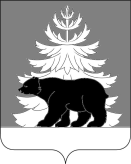 РОССИЙСКАЯ ФЕДЕРАЦИЯИРКУТСКАЯ ОБЛАСТЬАдминистрацияЗиминского районного муниципального образованияП О С Т А Н О В Л Е Н И Е                       от 20.12.2023                г. Зима                        № 418Об утверждении Программы профилактики рисков причинения вреда (ущерба) охраняемым законом ценностям в сфере муниципального земельного контроля в Зиминском районном муниципальном образовании на 2024 годВ соответствии с Федеральным законом от 31.07.2020 № 248-ФЗ «О государственном контроле (надзоре) и муниципальном контроле в Российской Федерации», постановлением Правительства Российской Федерации от 25.06.2021 № 990 «Об утверждении Правил разработки и утверждения контрольными (надзорными) органами программы профилактики рисков причинения вреда (ущерба) охраняемым законом ценностям», Положением о муниципальном земельном контроле в Зиминском районном муниципальном образовании, утвержденным решением Думы Зиминского муниципального района от 21.01.2022 № 171, руководствуясь статьями 22,46 Устава Зиминского районного муниципального образования администрация Зиминского районного муниципального образованияПОСТАНОВЛЯЕТ:1. Утвердить Программу профилактики рисков причинения вреда (ущерба) охраняемым законом ценностям в сфере муниципального земельного контроля в Зиминском районном муниципальном образовании на 2024 год согласно приложению, к настоящему постановлению.2. Комитету по управлению муниципальным имуществом администрации Зиминского районного муниципального образования обеспечить выполнение программы профилактики в 2024 году.3. Настоящее постановление опубликовать в информационно-аналитическом, общественно-политическом еженедельнике «Вестник района» и разместить на официальном сайте администрации Зиминского районного муниципального образования www.rzima.ru в  информационно-телекоммуникационной сети «Интернет».4. Контроль исполнения настоящего постановления оставляю за собой.Мэр Зиминского районного муниципального образования                                   Н.В. НикитинаПриложениеУТВЕРЖДЕНАпостановлением администрации Зиминского районного муниципального образования
от ___________ № _____Программа профилактики рисков причинения вреда (ущерба) охраняемым законом ценностям в сфере муниципального земельного контроля в Зиминском районном муниципальном образовании на 2024 годГлава 1. Общие положения1. Настоящая программа профилактики рисков причинения вреда (ущерба) охраняемым законом ценностям в сфере муниципального земельного контроля в Зиминском районном муниципальном образовании на 2024 год (далее – программа профилактики) разработана для своевременного предупреждения администрацией Зиминского районного муниципального образования (далее – контрольный (надзорный) орган), нарушений требований земельного законодательства в отношении расположенных  в границах Зиминского районного муниципального образования объектов земельного контроля.2. Программа профилактики направлена на достижение общественно значимых результатов, посредством проведения профилактических мероприятий которые, в свою очередь, являются приоритетными по отношению к проведению контрольных мероприятий (проверок).  Глава  2. Анализ текущего состояния осуществления вида контроля, описание текущего уровня развития профилактической деятельности контрольного (надзорного) органа, характеристика проблем, на решение которых направлена программа профилактики 3. В соответствии с постановлением Правительства Российской Федерации от 10 марта 2022 года № 336 «Об особенностях организации и осуществления государственного контроля (надзора), муниципального контроля» в 2023 году плановые проверки юридических лиц и индивидуальных предпринимателей по муниципальному земельному контролю на территории Зиминского района не проводились.Контрольным (надзорным) органом в течение 2023 года регулярно проводилась разъяснительная работа с населением, с индивидуальными предпринимателями и организациями по вопросам соблюдения требований земельного законодательства.На официальном сайте контрольного (надзорного) органа www.rzima.ru в  информационно-телекоммуникационной сети «Интернет» (далее - официальный интернет-сайт) создана вкладка муниципальный земельный контроль, в котором аккумулируется необходимая гражданам, в том числе осуществляющими предпринимательскую деятельность, являющимися индивидуальными предпринимателями, а также организациями (далее – контролируемые лица) информация в части муниципального земельного контроля.Основными проблемами, которые по своей сути являются причинами основной части нарушений требований земельного законодательства Российской Федерации, выявляемых контрольным (надзорным) органом, являются низкие знания правообладателей земельных участков, предъявляемых к ним требований земельного законодательства Российской Федерации о порядке, способах и ограничениях использования земельных участков.Решением данной проблемы является активное проведение должностными лицами контрольного (надзорного) органа профилактических мероприятий по вопросам соблюдения обязательных требований и разъяснений по вопросам, связанным с организацией и осуществлением муниципального земельного контроля. 4. В 2024 году в целях профилактики нарушений требований земельного законодательства планируется:1) постоянное совершенствование и развитие тематического раздела на официальном интернет-сайте:а) обновление (при необходимости) перечня наименований, реквизитов и текстов нормативных правовых актов и (или) их отдельных частей (положений), оценка соблюдения которых является предметом муниципального земельного контроля, а также информация о должностных лицах, осуществляющих муниципальный земельный контроль, их контактных данных;	б) дополнительное информирование контролируемых лиц через новостной блок официального интернет-сайта об изменениях земельного законодательства;2) устное консультирование контролируемых лиц и (или) их представителей на личном приеме, а также по телефону по вопросам соблюдения требований земельного законодательства; 3) ежегодное обобщение правоприменительной практики с указанием наиболее часто встречающихся случаев нарушений требований земельного законодательства с рекомендациями в отношении мер, которые должны приниматься в целях недопущения таких нарушений;4) объявление предостережений о недопустимости нарушения обязательных требований. 5. С учетом запланированных на 2024 год профилактических мероприятий при осуществлении муниципального земельного контроля ожидается существенное повышение уровня информированности контролируемых лиц, что положительно скажется на росте экономического, инвестиционного и градостроительного потенциала Зиминского районного муниципального образования.Глава 3. Цели и задачи реализации программы профилактики6. Целями программы профилактики являются:1) стимулирование добросовестного соблюдения контролируемыми лицами требований земельного законодательства, а также минимизация риска причинения вреда (ущерба) охраняемым законом ценностям, вызванного возможными нарушениями требований земельного законодательства (снижение потенциальной выгоды от таких нарушений); 2) устранение причин и факторов, способствующих нарушениям требований земельного законодательства;3) создание благоприятных условий для скорейшего доведения требований земельного законодательства до контролируемых лиц, повышение информированности о способах их соблюдения.7. Задачами программы профилактики являются:1) формирование у контролируемых лиц единообразного понимания требований земельного законодательства;2) повышение прозрачности деятельности при осуществлении муниципального земельного контроля; 3) выявление наиболее часто встречающихся случаев нарушений требований земельного законодательства, подготовка и размещение на официальном интернет-сайте соответствующих руководств в целях недопущения указанных нарушений. Глава 4. Перечень профилактических мероприятий, сроки (периодичность) их проведения8. Мероприятия программы профилактики представляют собой комплекс мер, направленных на достижение целей и решение основных задач программы профилактики. Профилактические мероприятия планируются и осуществляются на основе соблюдения следующих основополагающих принципов: 1) принцип понятности – представление контролируемым лицам информации о требованиях земельного законодательства в простой исчерпывающей форме (описание, пояснение, приведение примеров, общественное обсуждение нормативных правовых актов, в том числе содержащих санкции за несоблюдение вышеуказанных требований); 2) принцип информационной открытости – доступность для контролируемых лиц сведений об организации и проведении профилактических мероприятий; 3) принцип обязательности – строгая необходимость проведения профилактических мероприятий; 4) принцип полноты охвата – привлечение к настоящей программе максимально-возможного числа контролируемых лиц; 5) принцип релевантности – самостоятельный выбор контрольным (надзорным) органом формы профилактических мероприятий, исходя из вида муниципального контроля, с учетом особенностей контролируемых лиц (специфика деятельности, оптимальный способ коммуникации); 6) принцип актуальности – анализ и актуализация настоящей программы профилактики;7) принцип периодичности – обеспечение безусловной регулярности проведения профилактических мероприятий. 9. Перечень основных профилактических мероприятий на 2024 год установлены в таблице № 1 к настоящей программе профилактики. Таблица № 1Глава 5. Показатели результативности и эффективности программы профилактики 10. Отдельное финансирование на проведение контрольных мероприятий и реализации программы профилактики  не предусмотрено. Текущее управление и контроль за ходом реализации программы профилактики осуществляет мэр Зиминского районного муниципального образования.Мониторинг реализации программы профилактики осуществляется на регулярной основе. Результаты профилактической работы включаются в ежегодные доклады об осуществлении муниципального земельного контроля и в виде отдельного информационного сообщения размещаются на официальном интернет-сайте. Ожидаемый результат программы профилактики – снижение количества выявленных нарушений обязательных требований, установленных муниципальными правовыми актами при увеличении количества и качества проводимых профилактических мероприятий.Методика оценки эффективности профилактических мероприятий предназначена способствовать максимальному достижению общественно значимых результатов снижения причиняемого контролируемыми лицами вреда (ущерба) охраняемым законом ценностям при проведении профилактических мероприятий.Целевые показатели результативности мероприятий программы профилактики:1) количество выявленных нарушений требований земельного законодательства, шт.2) количество проведенных профилактических мероприятий (информирование контролируемых лиц по вопросам соблюдения обязательных требований земельного законодательства посредством публикации в средствах массовой информации и на официальном интернет-сайте; обобщение правоприменительной практики; объявление предостережения, консультирования, профилактического визита).Показатели эффективности:1) снижение количества выявленных при проведении контрольно-надзорных мероприятий нарушений требований земельного законодательства;2) количество проведенных профилактических мероприятий контрольным (надзорным) органом, ед.;3) доля профилактических мероприятий в объеме контрольно-надзорных мероприятий, %.Показатель рассчитывается как отношение количества проведенных профилактических мероприятий к количеству проведенных контрольно-надзорных мероприятий. Ожидается ежегодный рост указанного показателя.Отчетным периодом для определения значений показателей является календарный год.Результаты оценки фактических (достигнутых) значений показателей включаются в ежегодные доклады по осуществлению муниципального земельного контроля.Результаты оценки фактических (достигнутых) значений показателей результатов деятельности установлены в таблице № 2.Таблица № 2№ п/пПрофилактические мероприятия Сроки (периодичность)   проведенияОтветственный исполнитель, телефон, электронная почта1.Информирование контролируемых лиц и иных заинтересованных лиц по вопросам соблюдения обязательных требований земельного законодательства посредствомпубликаций на официальном интернет-сайте и в информационно-аналитическом, общественно-политическом еженедельнике «Вестник района»Председатель комитета по управлению муниципальным имуществом администрации Зиминского районного муниципального образования Панфилова Наталья Владимировна.Заместитель председателя комитета по управлению муниципальным имуществом администрации Зиминского районного муниципального образования Дмитриев Максим Юрьевич.8 (39554) 3-23-63.admirzima@irmail.ru kumirzima@mail.ru1.Информирование контролируемых лиц и иных заинтересованных лиц по вопросам соблюдения обязательных требований земельного законодательства посредствомпубликаций на официальном интернет-сайте и в информационно-аналитическом, общественно-политическом еженедельнике «Вестник района»в течение 2024 годаПредседатель комитета по управлению муниципальным имуществом администрации Зиминского районного муниципального образования Панфилова Наталья Владимировна.Заместитель председателя комитета по управлению муниципальным имуществом администрации Зиминского районного муниципального образования Дмитриев Максим Юрьевич.8 (39554) 3-23-63.admirzima@irmail.ru kumirzima@mail.ru2.Обобщение контрольным (надзорным) органом правоприменительной практики осуществления муниципального земельного контроля в форме доклада о правоприменительной практикене позднее 1 марта 2024 годаПредседатель комитета по управлению муниципальным имуществом администрации Зиминского районного муниципального образования Панфилова Наталья Владимировна.Заместитель председателя комитета по управлению муниципальным имуществом администрации Зиминского районного муниципального образования Дмитриев Максим Юрьевич.8 (39554) 3-23-63.admirzima@irmail.ru kumirzima@mail.ru3.Объявление предостережения о недопустимости нарушения обязательных требований действующего законодательстваПо мере выявления нарушений обязательных требований действующего законодательстваПредседатель комитета по управлению муниципальным имуществом администрации Зиминского районного муниципального образования Панфилова Наталья Владимировна.Заместитель председателя комитета по управлению муниципальным имуществом администрации Зиминского районного муниципального образования Дмитриев Максим Юрьевич.8 (39554) 3-23-63.admirzima@irmail.ru kumirzima@mail.ru4.Консультирование должностным лицом контрольного (надзорного) органа (по телефону, посредством видео-конференц-связи, на личном приеме либо в ходе проведения профилактического мероприятия,контрольного (надзорного) мероприятия) по вопросам, связанным с организацией и осуществлением муниципального земельного контроля в отношении контролируемых лицПо обращениям контролируемых лиц и их представителей, поступившим в течении 2024 годаПредседатель комитета по управлению муниципальным имуществом администрации Зиминского районного муниципального образования Панфилова Наталья Владимировна.Заместитель председателя комитета по управлению муниципальным имуществом администрации Зиминского районного муниципального образования Дмитриев Максим Юрьевич.8 (39554) 3-23-63.admirzima@irmail.ru kumirzima@mail.ru5.Проведение обязательных профилактических визитов в отношении контролируемых лиц, приступающих к осуществлению деятельности в определенной сфереПо мере поступления информации о контролируемых лицах, приступающих к осуществлению деятельности в определенной сфереПредседатель комитета по управлению муниципальным имуществом администрации Зиминского районного муниципального образования Панфилова Наталья Владимировна.Заместитель председателя комитета по управлению муниципальным имуществом администрации Зиминского районного муниципального образования Дмитриев Максим Юрьевич.8 (39554) 3-23-63.admirzima@irmail.ru kumirzima@mail.ru№ п/пНаименование мероприятияСроки испол ненияПоказатели результатов деятельностиПоказатели результатов деятельностиПоказатели результатов деятельностиПоказатели результатов деятельностиПоказатели результатов деятельностиБюджетные ассигнования в разрезе бюджетов (расход), тыс. руб.Бюджетные ассигнования в разрезе бюджетов (расход), тыс. руб.Бюджетные ассигнования в разрезе бюджетов (расход), тыс. руб.Бюджетные ассигнования в разрезе бюджетов (расход), тыс. руб.№ п/пНаименование мероприятияСроки испол ненияНаименование показателяед. изм.Плановое значе ниеФактическое значе ниеОтклонение, (-/+,%)ФБОБМБИные1.Информирование контролируемых лиц и иных заинтересованных лиц по вопросам соблюдения обязательных требований земельного законодательства посредствомпубликаций на официальном интернет-сайте и в информационно-аналитическом, общественно-политическом еженедельнике «Вестник района»2024 годВыполнение запланированных мероприятий%100%0,000,000,000,002.Обобщение контрольным (надзорным) органом правоприменительной практики осуществления муниципального земельного контроля в форме доклада о правоприменительной практике2024 годВыполнение запланированных мероприятий%100%0,000,000,000,003.Объявление предостережения о недопустимости нарушения обязательных требований действующего законодательства2024 годВыполнение запланированных мероприятийед.Выявленные нарушения обязательных требований действующего законодательства0,000,000,000,004. Консультирование должностным лицом контрольного (надзорного) органа (по телефону, посредством видео-конференц-связи, на личном приеме либо в ходе проведения профилактического мероприятия,контрольного (надзорного) мероприятия) по вопросам, связанным с организацией и осуществлением муниципального земельного контроля в отношении контролируемых лиц2024 годВыполнение запланированных мероприятий%100%0,000,000,000,005.Проведение обязательных профилактических визитов в отношении контролируемых лиц, приступающих к осуществлению деятельности в определенной сфере2024 годВыполнение запланированных мероприятийед.контролируемые лица, приступающие к осуществлению деятельности в определенной сфере0,000,000,000,00